P.O. Box 1346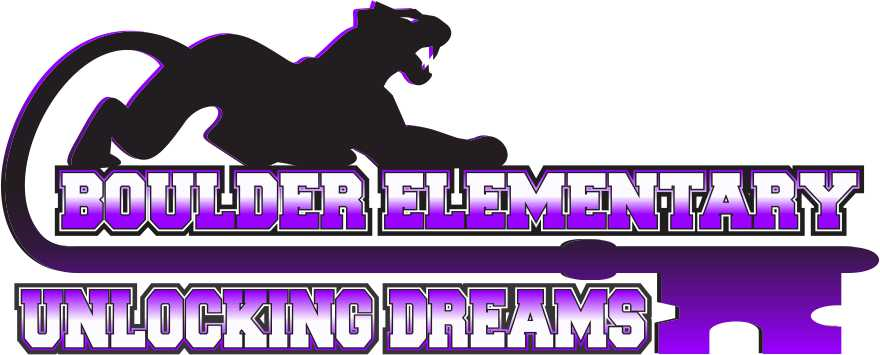 Boulder, Montana 59632Phone Number 225-3316Fax Number 225-9218http://bouldersd.schoolwires.com2020-21  SCHOOL SUPPLIESGRADE – FOUR                                                    			       MRS. WARFLE		1.  Pencils 2.  One Large Eraser3.  Two Glue Sticks3.  One Dry Erase Marker (fine tip)4.  Crayons 6.  Markers 7.  Scissors8.  Ruler with both Standard & Metric Measurements9.  1 Pocket Folder10.  Three Spiral Notebooks (Minimum 70 sheets each)11.  One Pen (Blue or Black Ink)13.  1 Large Box of Kleenex (minimum 200 count)14.  Backpack******PLEASE NO FILLER PAPER WITH BINDERS PLEASE 